        Муниципальное бюджетное дошкольное образовательное учреждение  д/с « Солнышко»Сценарий развлечения с детьми младшей               группы «Светлячок» и средней группы       	  «Колокольчик»,  посвящённое                           « Дню Матери»   « Мамины помощники»  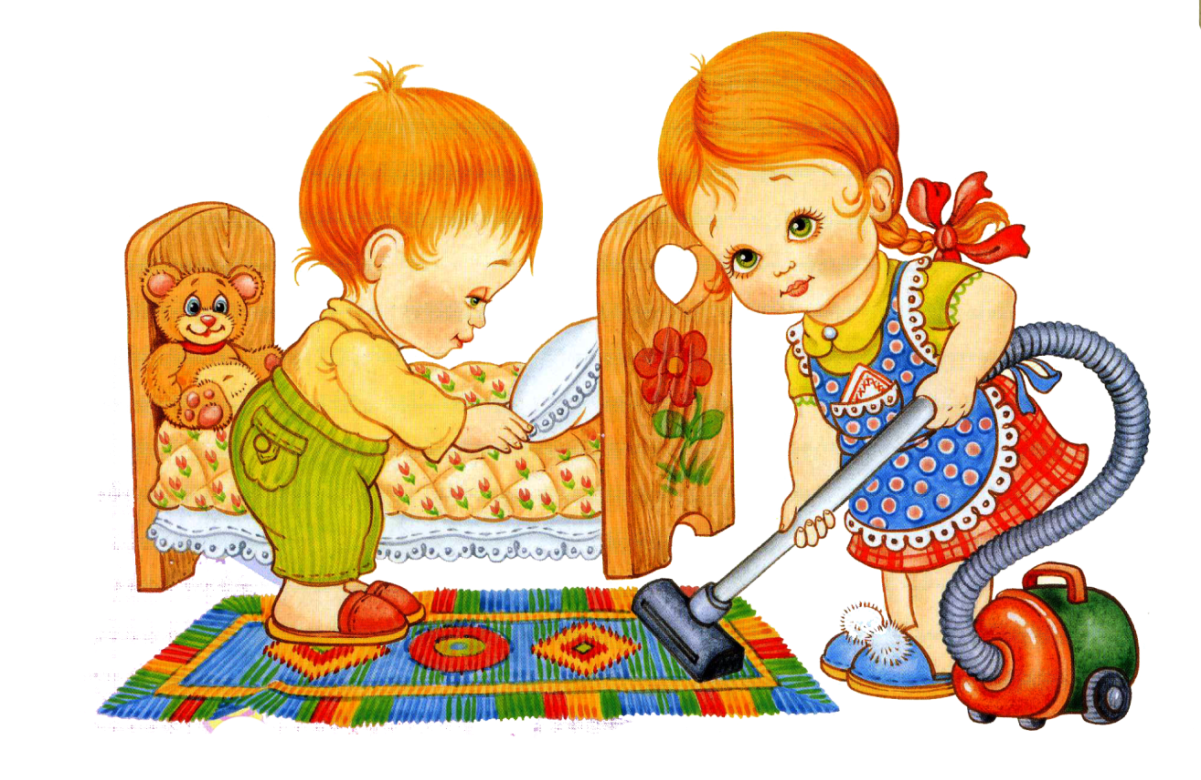 Подготовили и провеливоспитатели Чистякова О.В.Соловьёва Т.А.ноябрь2022г.Цель:  воспитание у детей социально-нравственных качеств ;создание  доброжелательной  атмосферы эмоционального общения детей; формирование у детей дошкольного возраста уважительного отношения к маме; создание праздничного настроения у детей.
Ход развлечения(звучит весёлая музыка, дети заходят в зал)Ведущий : Сегодня мы не случайно собрались  в нашем уютном зале ,ведь именно в ноябре мы отмечаем такой праздник, как День Матери. В этот день дети дарят мамам и бабушкам букетики цветов и помогают им выполнять  домашнюю работу.Ведущий: А сейчас давайте все вместе расскажем какие наши мамочки!Мама - это небо! (руки вверх)Мама - это свет! (руками вверху показываем фонарики)Мама - это счастье! (руки к груди)Мамы - лучше нет! ( машем головой нет-нет)Мама - это сказка! ( большой палец вверх)Мама - это смех! ( улыбаемся)Мама - это ласка! (обнимаем себя двумя руками)Мамы - любят всех! ( шлём воздушный поцелуй)
Ведуший: Все дети внимательные, добрые и любят своих мам. А вы такие? -Сегодня мы и посмотрим ,как вы помогаете своим мамам . 
( дети рассказывают стихи)

Дети:
1. Я люблю, ребята, труд.
    До всего охотница.
    И не зря меня зовут
    Мамина помощница!

2. Дома маме помогаю,
    Мою я посуду.
    Кто же будет помогать,
    Если я не буду?

3. Я помощница у мамы,
    Это всем известно.
    С ней для булочек румяных
    Замесили тесто.

4.  Чищу овощи для щей.
     Сколько нужно овощей?
     Три картошки, две морковки,
     Луку полторы головки!

5. Рано утром встану я,
    Наведу порядок.
    То – то будет от меня
     Мамочке подарок!

6. Нужно маме помогать –
    Все должны об этом знать.
    Маме будет так приятно,
    Разве это не понятно?

Ведущий: Какие вы все молодцы! Умеете помогать своим мамам и сейчас мы посмотрим, как это у вас ловко получается. Ведущий: Утро .Все проснулись и мама спешит на кухню готовить завтрак. Надо бы ей помочь приготовить омлет.Игра «Омлет»(перенести яйца от киндер-сюрпризов на сковородку, передавая по очереди ложку)

 Игра «Разложи на свои места»Ведущий:    В гости к нам заходил Серёжка, 	              Поиграли с ним немножко.                        Так поиграли…,                        Что игрушки и книги перемешали!-Давайте все вместе поможем разложить на свои столики книги и игрушки.
(на одном столе лежат вперемешку игрушки и книги, дети несут к своим столикам – книжки и игрушки)Игра «Развесим бельё после стирки»Ведущий:   День в разгаре.                      -Ой, пятно!                       На платке ещё одно!                       Что же делать?                        Конечно стирать!                       Маме  дети идут помогать!Ведущий: А теперь нам осталось помочь нашим мамам развесить бельё.( дети развешивают на длинную верёвку цветные платочки)        Игра – «Мой весёлый звонкий мяч…»(дети становятся врассыпную, подбрасывают и ловят мячи, проговаривая стихотворение)Дети:   Мой весёлый , звонкий мяч,               Ты куда помчался вскачь?               Синий, красный, голубой               Не угнаться за тобой.( дети разбрасывают мячи по залу)Ведущий: Дружно играли, дружно и порядок наведём.Игра « Уборка игрушек»( дети собирают в корзинки маленькие мячики)Ведущий: Какие подарки любят ваши мамочки?( ответы детей)-Конечно мамы очень любят цветы, а особенно радуются , когда их дарят любимые дети. Предлагаю вам собрать красивые букетики им в подарок.( дети собирают  цветочки)Ведущий:    Благополучия, любви и красоты,                         Пусть мамы улыбаются,
                         Пусть ярче будет мир,
                         И счастье не кончается
                         В любом краю земли.
                         Пусть мамы, словно розы,
                         Цветут без выходных,
                         Вас поздравляем с праздником,
                         Любимых, дорогих!

Ведущий:  Ребята, вы,  очень хорошие помощники, помогаете своим мамам и за это я вас хочу угостить сладкими призами .
(ведущий угощает детей конфетами) 